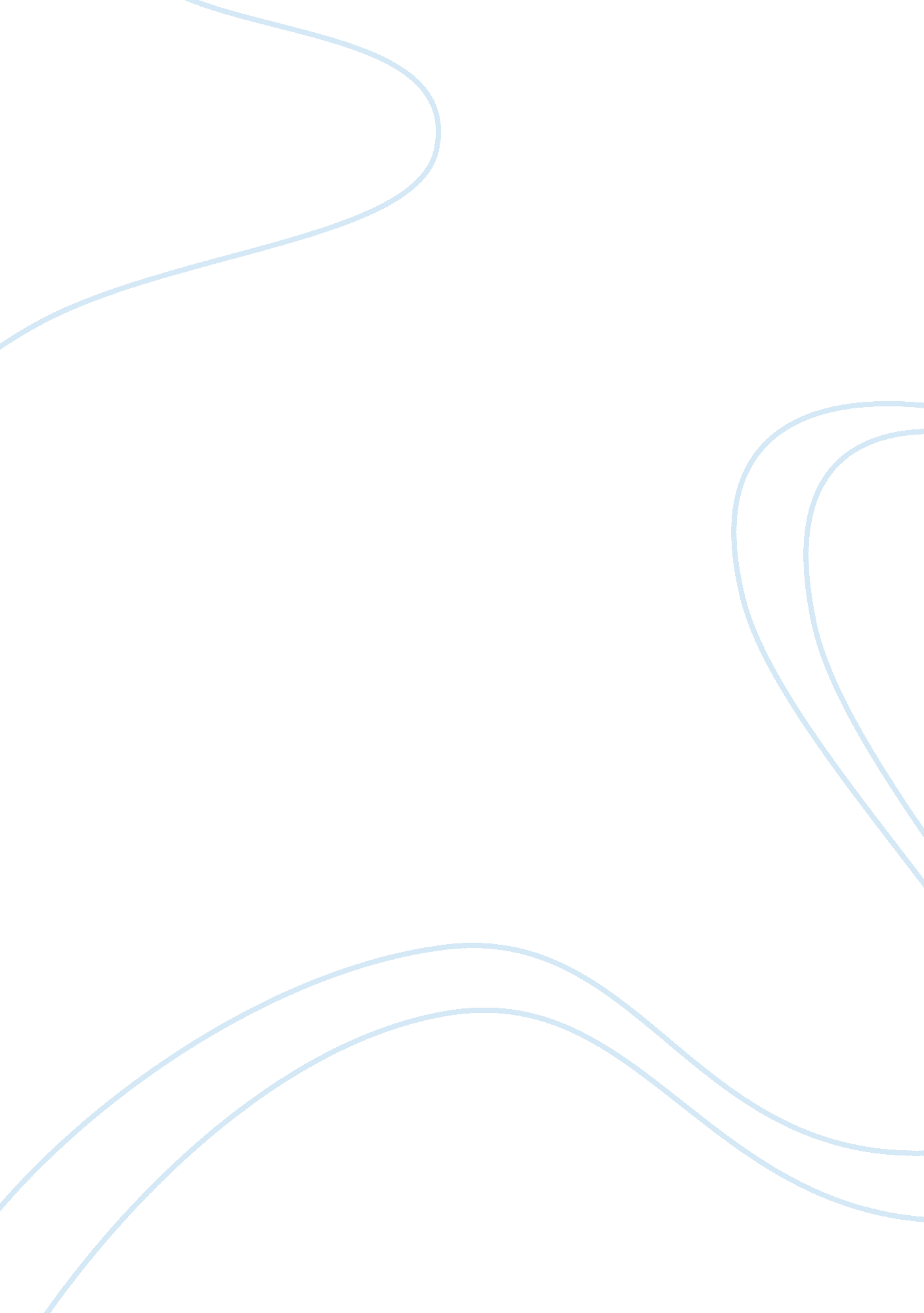 Representative democracyPolitics, Democracy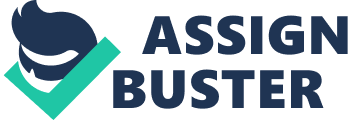 A Representative democracy is define as The form of government that rests on the principle of the people being represented by individuals they elect; it is government that holds the belief that elected officials represent the people. Countries that have representative democracies include the United Kingdom, Canada, and Australia. A Representative Democracy is the only type of governance that provides the order of having a hierarchy with the satisfaction of the people having control. Representative democracy is the most successful form of government because the people have the power, Thehuman rightsare highly respected and protected, and The welfare of the society would not be put aside for the needs of the individual. Giving people the power to vote for their leaders in government is a way to have the majority of the peoples ideas be brought up. Having specifically designated elected officials in government can help simplify the needs and problems of societies with everyone agreeing on the decisions made. Governments that represent the views of the people tend to have higher success rates and less rebellion. In a representative democracy form of government the human rights are held to the highest standards. The right to life and liberty acknowledges that all human beings should be free. Freedom of speechalso primarily guarantees that the government itself would not prohibit the people from voicing their opinions. Equalityand fair treatment for everyone is also giving to the people by the government to show that everyone has the same opportunities. The welfare of the society would not be sidelined for the needs of the individual. Decisions would be made based on the common good of the people. Everyone is also encouraged to go voice their opinions and vote for what the believe is right. and everyone is entitled to free and publiceducationand giving the ability to seek knowledge to better themselves and there society and take part in government decisions if the choose to. These are some of the many reasons why a representative democracy is the most successful form of government. Direct democracy may work very well among a small group of people, but the larger the group the more difficult it is to run effectively. Representative democracy eliminates this difficulty by operating on a much smaller scale the majority of the time Most people do not really want to vote all the time on political issues. Voting for a representative who agrees with you takes less effort, doesn't require you to do anything about issues that don't concern you and does not require you to learn about complex issues. Sources: (William P. Meyers (2002)The Original America: Republic or Democracy? ] [Held, D. (1996) Models of democracy] [Ankersmit, Frank R. (1996). Aesthetic Politics: PoliticalPhilosophyBeyond Fact and Value. Stanford: Stanford University Press. ] [Nadia Urbinati (2006) Representative Democracy: Principles and Genealogy. ) 